ЦЕЛИПисьменный перевод с/на английский языкВерсткаОБРАЗОВАНИЕТашкентский Государственный Университет Мировых ЯзыковДата завершения: 2000 г.Ученая степень: Бакалавр английской филологииОПЫТ РАБОТЫ	1996-2005:	Преподаватель английского языка	С 2006 по настоящее время: переводчик фрилансер, версткаУМЕНИЯ И НАВЫКИРабота с программами Microsoft Office, Trados, Adobe Illustrator, Adobe InDesign и т.п.Работа с документами любого общепринятого форматаТематика переводов: технический, юридический, медицинский, фармацевтический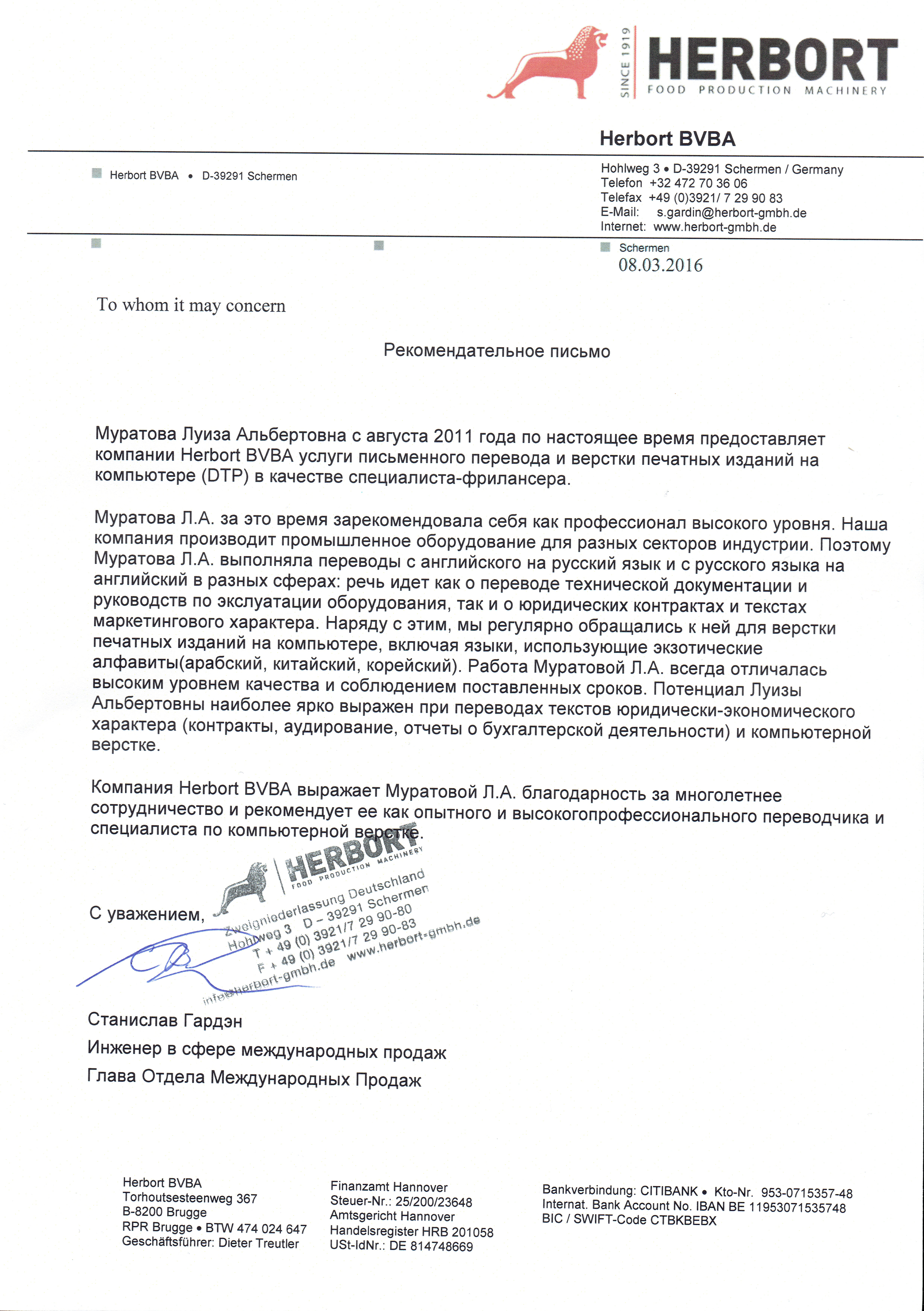 РЕЗЮМЕМуратова Луиза АльбертовнаМуратова Луиза Альбертовна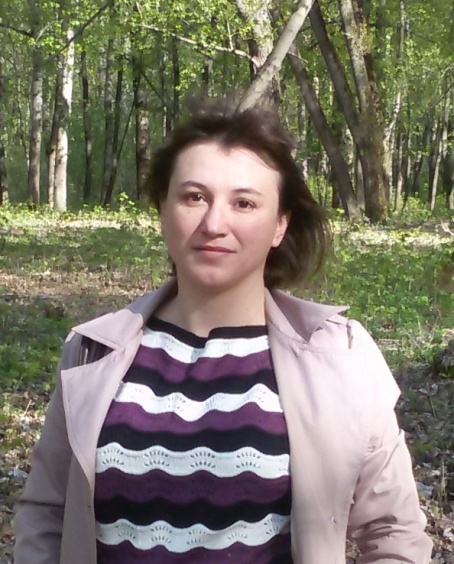 Адрес:        г.Тамбов, ул. Интернациональная 36, кв.321Телефон:   +79622300163  e-mail:         luiza26@inbox.ru